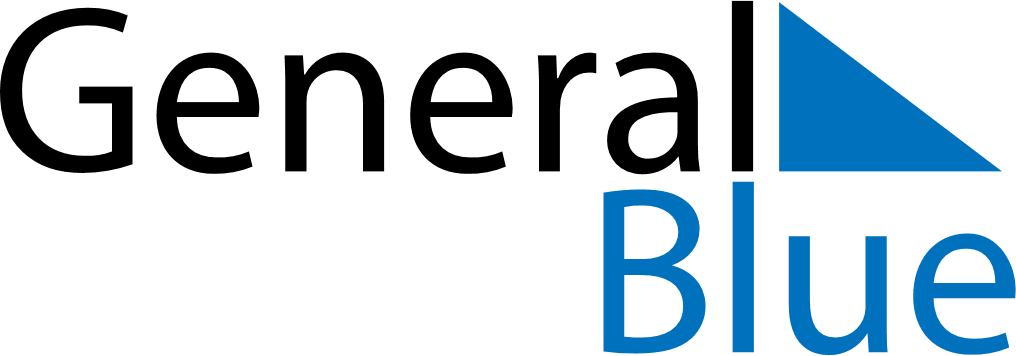 Quarter 2 of 2023Equatorial GuineaQuarter 2 of 2023Equatorial GuineaQuarter 2 of 2023Equatorial GuineaQuarter 2 of 2023Equatorial GuineaQuarter 2 of 2023Equatorial GuineaApril 2023April 2023April 2023April 2023April 2023April 2023April 2023MONTUEWEDTHUFRISATSUN123456789101112131415161718192021222324252627282930May 2023May 2023May 2023May 2023May 2023May 2023May 2023MONTUEWEDTHUFRISATSUN12345678910111213141516171819202122232425262728293031June 2023June 2023June 2023June 2023June 2023June 2023June 2023MONTUEWEDTHUFRISATSUN123456789101112131415161718192021222324252627282930Apr 7: Good FridayMay 1: Labour DayJun 5: President’s DayJun 8: Corpus Christi